No necesitas entregarme este papel, es sólo una guía.  Sólo necesito su respuesta a la última pregunta en la página 5 enviado por correo electrónico o compartido conmigo a través de OneDrive.  Sólo tiene que enviar la respuesta, no enviar todo el documento!Además, tome el cuestionario (Preguntas de evaluación) bajo el Gizmo #1-5.  Me enviará los resultados.Exploración Estudiantil: MicroevoluciónVocabulario:  alelo,  fibrosis quística,  deleterious,  alelo dominante,  fitness, genotipo,  superioridad heterocigota,  heterocigoto, homocigoto,  incompletoly  dominant, malaria,depredador, alelo derecreo,anemia decélulas falciformesPrior Knowledge Questions  (Haz esto ANTES de usar El Gizmo.)Muchas personas de  regiones cálidas  llevan un  alelo  que  proporciona resistance a la malaria. Two copias de este alelo, sin embargo, causa un trastorno de la sangre mortal  llamado anemia de células falciformes..Supongamos que dos padres son portadores sanos del alelo de células falciformes. El  genotipo  de cada padre es  AS  (A es el alelo normal, y  S es el alelo de células falciformes).¿Qué tan probable es que un niño de estos padres tenga anemia de células falciformes(SS)?)? _____________¿Crees que el alelo de la anemia de células falciformes sería común en regiones donde la malaria no existía? Explicar por qué o por qué no. ______________________________________________________________________________________________________________________Gizmo Warm-up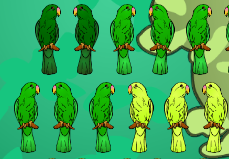 Si la selección natural no favorece un rasgo sobre otro, las frecuencias de varios alelos en una población tenderán a ser estables durante largos períodos de tiempo. Pero, ¿qué sucede cuando un alelo confiere una ventaja o desventaja a un individuo? Estos escenarios y otros se pueden explorar con el Gizmo de Microevolution. El color pluma de los loros en el Gizmo  está controlado por dos alelos, D  y  d. El  alelo  D es incompletamente dominante  sobre  d. ¿Cuál es el color de las plumas de cada genotipo de loro?DD   _________________  	 Dd    _________________  	 dd    _________________La aptitud  de los loros está determinada por lo bien que se mezclan en los árboles de fondo. Establece el control deslizante Fitness of  DD    en 100% y los otros controles deslizantes de fitness en 60%.¿Las aves con las que el genotipo se mezclan en el fondo ahora? _____________________Haga clic en Comenzary, a continuación, haga clic en  Depredador. ¿Qué loros fueron asesinados por  depredadores?? __________¿por qué? ____________________________________________________________________Introducción: Un alelo nocivo  es uno que reduce significativamente la aptitud de un individuo. Si el alelo nocivo es un  alelo dominante  (D),entonces tanto los individuos DD   homocigotos como los individuos heterocigotos  Dd  estarán en desventaja.Pregunta: ¿Cómo cambiarán las frecuencias de alelos si un alelo dominante es perjudicial?Observar: Para modelar los efectos de un alelo dominante nocivo, establece los controles deslizantes Fitness of  DD  y Fitness of  Dd en 60%. Establezca el  Estado físico de  dd en 100%.Basado en el color de los árboles, ¿qué loros serán más fáciles de detectar y matar para los depredadores?_________________________________________________________________________Predecir: ¿Cómo espera que las proporciones de los alelos D  y  d cambien en cinco generaciones??__________________________________________________________________________________________________________________________________________________Grabar: Haga clic en  Comenzar  y  Depredador. Registre los resultados de la depredación halcón en la siguiente tabla.Calcular:  Para calcular el porcentaje de supervivientes para cada genotipo,  divida la  población final por la  población inicial. Multiplique cada resultado por 100 para convertirlo en un porcentaje y registre los porcentajes siguientes.DD _________________  	 Dd  _________________  	 dd  _________________Analizar:  ¿Cómo se relaciona el porcentajes  de  sobrevivientes con la aptitud de cada genotipo de loro?  genotype?__________________________________________________________________________________________________________________________________________________(Actividad A  continuada enla próximapaginación)Activity A (continued from previous page)Recopilardatos:  haga clic en  Razay, a continuación, haga clic en  Sombreado. Haga clic en  Continuary, a continuación, haga clic en  Depredador. Repita esta secuencia para reproducir la simulación durante cinco generaciones. Seleccione la pestaña TABLA y registre las poblaciones de genotipos a lo largo del tiempo en los espacios siguientes.Analizar: ¿Qué patrones se ven en sus datos?Interpretar: Seleccione la pestaña ALLELE GRAPH. ¿Qué muestra este gráfico? ________________Interpretar: Seleccione la pestaña GENOTYPE GRAPH. ¿Qué muestra este gráfico? _____________Piense y discuta : ¿Por qué cree que losalelos dominantes nocivos (malos) no son muy  comunes?Introducción: La fibrosis quística  es una enfermedad genética causada por un  alelo recesivo. Los individuos con una copia de este alelo son saludables, pero tener dos copias del alelo causa la producción de moco anormalmente grueso en los pulmones y el páncreas. Esto conduce a dificultad respiratoria, infecciones frecuentes, y por lo general una vida útil más corta.Pregunta: ¿Cómo cambiarán las frecuencias de alelo si un alelo recesivo es perjudicial?Observar: Para modelar los efectos de un alelo recesivo nocivo, establece la Aptitud de  DD  y Fitness de  Dd en 100%. Establezca la  aptitud de dd en 60%. ddBasado en los colores de los árboles, ¿qué loros serán más fáciles de detectar y matar para los depredadores?_________________________________________________________________________Predecir: ¿Cómo espera que las proporciones de los alelos D  y  d  cambien en cinco generaciones?__________________________________________________________________________________________________________________________________________________Recopilar datos: Haga clic en  Comenzar. Juega a través de la simulación durante cinco generaciones. Seleccione la pestaña TABLA y registre las poblaciones de genotipos a lo largo del tiempo en los espacios siguientes.Analizar: ¿Qué patrones se ven en sus datos?__________________________________________________________________________________________________________________________________________________(La actividad B  continuó enla próximapaginación)Activity B (continued from previous page)Interpretar:  Seleccione la pestaña ALLELE GRAPH. ¿Qué muestra este gráfico? __________________________________________________________________________________________________________________________________________________________________Interpretar:  Seleccione la pestaña GENOTYPE GRAPH. ¿Qué muestra este gráfico? _______________________________________________________________________________________________________________________________________________________________Comparar: Comparar la velocidad a la que el alelo deleteorio usante  d desaparece en esta actividad con la velocidad a la que el deleteos(malo)  d  allele desapareció en  unaclatividad A.Que desaparece más rápidamente  de una población, un alelo dominante perjudicial o un alelo recesivo perjudicial ? _________________________________________________________________________________________________________________________________________________________________________________________________________________________________________________________________________________________________________________________________________________________________________________________________________________________________________________________________________________________________________________________________________________________________________________________________________________________________________________________________________________________________________________________________________________________________________________________________________________________________________________________________________________________________________________________________________________________________________________________________________________________________________________________________________________________________________________________________________________________________________________________________________________________________________________________________________¿Por qué crees que esto es así? __________________________________________________________________________________________________________________________________________________________________________________Aplicar: Losalelos recesivos nocivos(malos),  como el alelo que causa la fibrosis quística, pueden persistir en una población indefinidamente. ¿Por qué estos raros alelos no se eliminan por completo?___________________________________________________________________________________________________________________________________________________________________________________________________________________________Envíeme su respuesta por correo electrónico a la siguiente pregunta:  kbringas@dadeschools.netPiense y discuta:  ¿Por qué la mayoría de las enfermedades genéticas son  causadas por alelos recesivos?Ahora tome el cuestionario a continuación de las "Preguntas de evaluación" de Gizmo Los resultados se enviarán automáticamente a la Sra. Arauz.  Sólo puedes tomarlo una vez.Actividad A:Alelos dominantes nocivosPrepara el Gizmo:Hagaclic en  Restablecer.Establezca los controles deslizantes DD  y  dd en 34%.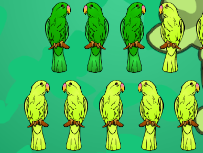 DdDdDdTotalesPoblación inicialAsesinado por halconesFin de la poblaciónGeneraciónDdDdDd012345Actividad B:Alelos recesivos nocivosPrepara el Gizmo:Hagaclic en  Restablecer.Si es necesario, establezca DD  y  dd  en 34%.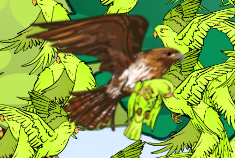 GeneraciónDdDdDd012345